  MADONAS NOVADA PAŠVALDĪBA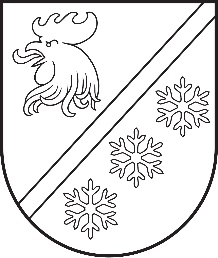 Reģ. Nr. 90000054572Saieta laukums 1, Madona, Madonas novads, LV-4801 t. 64860090, e-pasts: pasts@madona.lv ___________________________________________________________________________MADONAS NOVADA PAŠVALDĪBAS DOMESLĒMUMSMadonā2023. gada 29. jūnijā							          		Nr. 410									     (protokols Nr. 9, 52. p.)Par finansiālu atbalstu grāmatas “Visa Madona dejo” izdošanuMadonas novada pašvaldībā saņemts topošās grāmatas “Visa Madona dejo” autores Sarmītes Plūmes iesniegums (reģistrēts Madonas novada pašvaldībā 14.06.2023. ar Nr. 2.1.2/23/437) ar lūgumu finansiāli atbalstīt grāmatas “Visa Madona dejo” izdošanu.Grāmatas izdošana paredzēta 2023. gada oktobrī, veltot to deju skolotājas Dzidras Rubenes simtgadei un Vispārējo latviešu Dziesmu svētku 150. gadskārtai. Rudenī plānoti grāmatas publicitātes pasākumi, t.sk., grāmatas atvēršanas svēti un vērienīgs deju koncerts “Visa Madona dejo” Madonas pilsētas kultūras namā.Lai paveiktu iecerētā projekta realizēšanu, grāmatas izdošanai un piešķirtā finansējuma apgūšanai autore sadarbojas ar biedrību “Kultūras atbalsta un attīstības biedrība @kultūrvieta”.Plānojot 2023. gada budžetu, attīstības nodaļas Kultūras pasākumu budžeta sadaļā “Atbalsts Madonas novada autoru grāmatu izdošanai, jaunradei” šīs grāmatas izdošanas atbalstam paredzēti EUR 2968,00 (divi tūkstoši deviņi simti sešdesmit astoņi euro, 00 centi).Noklausījusies sniegto informāciju, ņemot vērā 15.06.2023. Kultūras un sporta jautājumu komitejas un 20.06.2023. Finanšu un attīstības komitejas atzinumus, atklāti balsojot: PAR – 16 (Agris Lungevičs, Aigars Šķēls, Aivis Masaļskis, Andris Dombrovskis, Andris Sakne, Artūrs Čačka, Artūrs Grandāns, Arvīds Greidiņš, Gunārs Ikaunieks, Guntis Klikučs, Iveta Peilāne, Kaspars Udrass, Māris Olte, Rūdolfs Preiss, Sandra Maksimova, Zigfrīds Gora), PRET – NAV, ATTURAS –  NAV, Madonas novada pašvaldības dome NOLEMJ:Piešķirt finansiālu atbalstu EUR 2968,00 (divi tūkstoši deviņi simti sešdesmit astoņi euro, 00 centi) apmērā, biedrībai “Kultūras atbalsta un attīstības biedrība@kultūrvieta” grāmatas  “Visa Madona dejo” izdošanas atbalstam no Attīstības nodaļas 2023. gada kultūras budžeta koda: Atbalsts Madonas novada autoru grāmatu izdošanai, jaunradei.              Domes priekšsēdētājs				             A. Lungevičs	Torstere 22034411ŠIS DOKUMENTS IR ELEKTRONISKI PARAKSTĪTS AR DROŠU ELEKTRONISKO PARAKSTU UN SATUR LAIKA ZĪMOGU